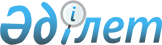 О внесении изменений и дополнения в решение маслихата района Бәйтерек от 9 января 2019 года №29-3 "О бюджете сельских округов Зеленовского района на 2019-2021 годы"
					
			Утративший силу
			
			
		
					Решение маслихата района Бәйтерек Западно-Казахстанской области от 13 мая 2019 года № 33-2. Зарегистрировано Департаментом юстиции Западно-Казахстанской области 15 мая 2019 года № 5664. Утратило силу решением маслихата района Бәйтерек Западно-Казахстанской области от 20 февраля 2020 года № 44-4
      Сноска. Утратило силу решением маслихата района Бәйтерек Западно-Казахстанской области от 20.02.2020 № 44-4 (вводится в действие со дня первого официального опубликования).
      В соответствии с Бюджетным кодексом Республики Казахстан от 4 декабря 2008 года, Законом Республики Казахстан от 23 января 2001 года "О местном государственном управлении и самоуправлении в Республике Казахстан" маслихат района РЕШИЛ:
      1.Внести в решение маслихата района Бәйтерек от 9 января 2019 года № 29 - 3 "О бюджете сельских округов Зеленовского районана 2019-2021 годы" (зарегистрированное в Реестре государственной регистрации нормативных правовых актов № 5523, опубликованное 28 января 2019 года в Эталонном контрольном банке нормативных правовых актов Республики Казахстан ) следующие изменения и дополнение:
      заголовок указанного решения изложить в следующей редакции:
      "О бюджете сельских округов района Бәйтерек на 2019-2021 годы";
      пункт 1 изложить в следующей редакции:
      "1.Утвердить бюджет Дарьинского сельского округа на 2019-2021 годы согласно приложениям 1, 2 и 3 соответственно, в том числе на 2019 год в следующих объемах:
      1) доходы – 36 936 тысячи тенге:
      налоговые поступления – 16 184 тысячи тенге;
      неналоговые поступления – 100 тысяч тенге;
      поступления от продажи основного капитала – 0 тенге;
      поступления трансфертов – 20 652 тысячи тенге;
      2) затраты – 43 474 тысячи тенге;
      3) чистое бюджетное кредитование – 0 тенге:
      бюджетные кредиты – 0 тенге;
      погашение бюджетных кредитов – 0 тенге;
      4) сальдо по операциям с финансовыми активами – 0 тенге:
      приобретение финансовых активов – 0 тенге;
      поступления от продажи финансовых активов государства – 0 тенге;
      5) дефицит (профицит) бюджета – -6 538 тысяч тенге;
      6) финансирование дефицита (использование профицита) бюджета – 6 538 тысяч тенге:
      поступления займов – 0 тенге;
      погашение займов – 0 тенге;
      используемые остатки бюджетных средств – 6 538 тысяч тенге.";
      пункт 2 изложить в следующей редакции:
      "2. Утвердить бюджет сельского округа Достық на 2019-2021 годы согласно приложениям 4, 5 и 6 соответственно, в том числе на 2019 год в следующих объемах:
      1) доходы – 28 119 тысяч тенге:
      налоговые поступления – 4710 тысяч тенге;
      неналоговые поступления – 30 тысяч тенге;
      поступления от продажи основного капитала – 0 тенге;
      поступления трансфертов – 23 379 тысяч тенге;
      2) затраты – 29 418 тысяч тенге;
      3) чистое бюджетное кредитование – 0 тенге:
      бюджетные кредиты – 0 тенге; 
      погашение бюджетных кредитов – 0 тенге;
      4) сальдо по операциям с финансовыми активами – 0 тенге:
      приобретение финансовых активов – 0 тенге;
      поступления от продажи финансовых активов государства – 0 тенге;
      5) дефицит (профицит) бюджета – - 1 299 тысяч тенге;
      6) финансирование дефицита (использование профицита) бюджета –1 299 тысяч тенге:
      поступления займов – 0 тенге;
      погашение займов – 0 тенге;
      используемые остатки бюджетных средств – 1 299 тысяч тенге.";
      пункт 3 изложить в следующей редакции:
      "3. Утвердить бюджет Кушумского сельского округа на 2019-2021 годы согласно приложениям 7, 8 и 9 соответственно, в том числе на 2019 год в следующих объемах:
      1) доходы – 27 540 тысяч тенге:
      налоговые поступления – 9 060 тысяч тенге;
      неналоговые поступления – 0 тенге;
      поступления от продажи основного капитала – 0 тенге;
      поступления трансфертов – 18 480 тысяч тенге;
      2) затраты – 27 669 тысяч тенге;
      3) чистое бюджетное кредитование – 0 тенге:
      бюджетные кредиты – 0 тенге;
      погашение бюджетных кредитов – 0 тенге;
      4) сальдо по операциям с финансовыми активами – 0 тенге:
      приобретение финансовых активов – 0 тенге;
      поступления от продажи финансовых активов государства – 0 тенге;
      5) дефицит (профицит) бюджета – - 129 тысяч тенге;
      6) финансирование дефицита (использование профицита) бюджета –129 тысяч тенге:
      поступления займов – 0 тенге;
      погашение займов – 0 тенге;
      используемые остатки бюджетных средств – 129 тысяч тенге.";
      пункт 4 изложить в следующей редакции:
      "4. Утвердить бюджет сельского округа Махамбет на 2019-2021 годы согласно приложениям 10, 11 и 12 соответственно, в том числе на 2019 год в следующих объемах:
      1) доходы – 21 904 тысячи тенге:
      налоговые поступления – 3 560 тысяч тенге;
      неналоговые поступления – 200 тысяч тенге;
      поступления от продажи основного капитала – 0 тенге;
      поступления трансфертов – 18 144 тысячи тенге;
      2) затраты – 22 289 тысяч тенге;
      3) чистое бюджетное кредитование – 0 тенге:
      бюджетные кредиты – 0 тенге; 
      погашение бюджетных кредитов – 0 тенге;
      4) сальдо по операциям с финансовыми активами – 0 тенге:
      приобретение финансовых активов – 0 тенге;
      поступления от продажи финансовых активов государства – 0 тенге;
      5) дефицит (профицит) бюджета – - 385 тысяч тенге;
      6) финансирование дефицита (использование профицита) бюджета – 385 тысяч тенге:
      поступления займов – 0 тенге;
      погашение займов – 0 тенге;
      используемые остатки бюджетных средств – 385 тысяч тенге.";
      пункт 5 изложить в следующей редакции:
      "5. Утвердить бюджет Мичуринского сельского округа на 2019-2021 годы согласно приложениям 13, 14 и 15 соответственно, в том числе на 2019 год в следующих объемах:
      1) доходы – 35 451 тысяча тенге:
      налоговые поступления – 31 945 тысяч тенге;
      неналоговые поступления – 175 тысяч тенге;
      поступления от продажи основного капитала – 0 тенге;
      поступления трансфертов – 3 331 тысяча тенге;
      2) затраты – 48 837 тысяч тенге;
      3) чистое бюджетное кредитование – 0 тенге:
      бюджетные кредиты – 0 тенге;
      погашение бюджетных кредитов – 0 тенге;
      4) сальдо по операциям с финансовыми активами – 0 тенге:
      приобретение финансовых активов – 0 тенге;
      поступления от продажи финансовых активов государства – 0 тенге;
      5) дефицит (профицит) бюджета – - 13 386 тысячтенге;
      6) финансирование дефицита (использование профицита) бюджета – 13 386 тысяч тенге:
      поступления займов – 0 тенге;
      погашение займов – 0 тенге;
      используемые остатки бюджетных средств – 13 386 тысяч тенге.";
      пункт 6 изложить в следующей редакции:
      "6. Утвердить бюджет Переметнинского сельского округа на 2019-2021 годы согласно приложениям 16, 17 и 18 соответственно, в том числе на 2019 год в следующих объемах:
      1) доходы – 56 682 тысячи тенге:
      налоговые поступления – 18 860 тысяч тенге;
      неналоговые поступления –330 тысяч тенге;
      поступления от продажи основного капитала – 0 тенге;
      поступления трансфертов – 37 492 тысячи тенге;
      2) затраты – 58 267 тысяч тенге;
      3) чистое бюджетное кредитование – 0 тенге:
      бюджетные кредиты – 0 тенге; 
      погашение бюджетных кредитов – 0 тенге;
      4) сальдо по операциям с финансовыми активами – 0 тенге:
      приобретение финансовых активов – 0 тенге;
      поступления от продажи финансовых активов государства – 0 тенге;
      5) дефицит (профицит) бюджета – - 1585 тысяч тенге;
      6) финансирование дефицита (использование профицита) бюджета –1585 тысяч тенге:
      поступления займов – 0 тенге;
      погашение займов – 0 тенге;
      используемые остатки бюджетных средств – 1585 тысяч тенге.";
      пункт 7 изложить в следующей редакции:
      "7. Утвердить бюджет Трекинского сельского округа на 2019-2021 годы согласно приложениям 19, 20 и 21 соответственно, в том числе на 2019 год в следующих объемах:
      1) доходы – 26 987 тысяч тенге:
      налоговые поступления – 13896 тысяч тенге;
      неналоговые поступления – 0 тенге;
      поступления от продажи основного капитала – 0 тенге;
      поступления трансфертов –13 091 тысяча тенге;
      2) затраты – 27 985 тысяч тенге;
      3) чистое бюджетное кредитование – 0 тенге:
      бюджетные кредиты – 0 тенге; 
      погашение бюджетных кредитов – 0 тенге;
      4) сальдо по операциям с финансовыми активами – 0 тенге:
      приобретение финансовых активов – 0 тенге;
      поступления от продажи финансовых активов государства – 0 тенге;
      5) дефицит (профицит) бюджета – - 998 тысяч тенге;
      6) финансирование дефицита (использование профицита) бюджета –998 тысяч тенге:
      поступления займов – 0 тенге;
      погашение займов – 0 тенге;
      используемые остатки бюджетных средств – 998 тысяч тенге.";
      пункт 8 изложить в следующей редакции:
      "8. Утвердить бюджет Щаповского сельского округа на 2019-2021 годы согласно приложениям 22, 23 и 24 соответственно, в том числе на 2019 год в следующих объемах:
      1) доходы – 19 734 тысячи тенге:
      налоговые поступления – 17346 тысяч тенге;
      неналоговые поступления – 0 тенге;
      поступления от продажи основного капитала – 0 тенге;
      поступления трансфертов – 2 388 тысяч тенге;
      2) затраты – 34 804 тысячи тенге;
      3) чистое бюджетное кредитование – 0 тенге:
      бюджетные кредиты – 0 тенге; 
      погашение бюджетных кредитов – 0 тенге;
      4) сальдо по операциям с финансовыми активами – 0 тенге:
      приобретение финансовых активов – 0 тенге;
      поступления от продажи финансовых активов государства – 0 тенге;
      5) дефицит (профицит) бюджета – - 15 070 тысяч тенге;
      6) финансирование дефицита (использование профицита) бюджета – 15 070 тысяч тенге:
      поступления займов – 0 тенге;
      погашение займов – 0 тенге;
      используемые остатки бюджетных средств – 15 070 тысяч тенге.";
      пункт 9 изложить в следующей редакции:
      "9. Утвердить бюджет Январцевского сельского округа на 2019-2021 годы" согласно приложениям 25, 26 и 27 соответственно, в том числе на 2019 год в следующих объемах:
      1) доходы – 31 268 тысяч тенге:
      налоговые поступления – 4 875 тысяч тенге;
      неналоговые поступления –40 тысяч тенге;
      поступления от продажи основного капитала – 0 тенге;
      поступления трансфертов –26 353 тысячи тенге;
      2) затраты – 35 504 тысячи тенге;
      3) чистое бюджетное кредитование – 0 тенге:
      бюджетные кредиты – 0 тенге; 
      погашение бюджетных кредитов – 0 тенге;
      4) сальдо по операциям с финансовыми активами – 0 тенге:
      приобретение финансовых активов – 0 тенге;
      поступления от продажи финансовых активов государства – 0 тенге;
      5) дефицит (профицит) бюджета – - 4 236 тысяч тенге;
      6) финансирование дефицита (использование профицита) бюджета – 4 236 тысяч тенге:
      поступления займов – 0 тенге;
      погашение займов – 0 тенге;
      используемые остатки бюджетных средств – 4 236 тысяч тенге.";
      пункт 13 исключить;
      дополнить пункт14-1следующего содержания:
      "14-1.Учесть в бюджетах сельских округов на 2019 год поступление целевых текущих трансфертов из районного бюджета в общей сумме 5701 тысяча тенге:
      Дарьинский сельский округ – 115 тысяч тенге;
      сельский округДостык – 115 тысяч тенге;
      Кушумский сельский округ – 115 тысяч тенге;
      сельский округМахамбет – 115 тысяч тенге;
      Мичуринский сельский округ – 115 тысяч тенге;
      Переметнинский сельский округ – 4 784 тысячи тенге;
      Трекинский сельский округ – 114 тысяч тенге;
      Щаповский сельский округ – 114 тысяч тенге;
      Январцевский сельский округ – 114 тысяч тенге.";
      приложение 1 к указанному решению изложить в новой редакции согласно приложению 1 к настоящему решению;
      приложение 4 к указанному решению изложить в новой редакции согласно приложению 2 к настоящему решению;
      приложение 7 к указанному решению изложить в новой редакции согласно приложению 3 к настоящему решению;
      приложение 10 к указанному решению изложить в новой редакции согласно приложению 4 к настоящему решению;
      приложение 13 к указанному решению изложить в новой редакции согласно приложению 5 к настоящему решению;
      приложение 16 к указанному решению изложить в новой редакции согласно приложению 6 к настоящему решению;
      приложение 19 к указанному решению изложить в новой редакции согласно приложению 7 к настоящему решению;
      приложение 22 к указанному решению изложить в новой редакции согласно приложению 8 к настоящему решению;
      приложение 25 к указанному решению изложить в новой редакции согласно приложению 9 к настоящему решению.
      2. Руководителю аппарата маслихата района (Г.Терехов) обеспечить государственную регистрацию данного решения в органах юстиции, его официальное опубликование в Эталонном контрольном банке нормативных правовых актов Республики Казахстан и в средствах массовой информации.
      3. Настоящее решение вводится в действие с 1 января 2019 года. Бюджет Дарьинского сельского округа на 2019 год
      тысяч тенге Бюджет сельского округа Достық на 2019 год
      тысяч тенге Бюджет Кушумского сельского округа на 2019 год
      тысяч тенге Бюджет сельского округа Махамбет на 2019 год
      тысяч тенге Бюджет Мичуринского сельского округа на 2019 год
      тысяч тенге Бюджет Переметнинского сельского округа на 2019 год
      тысяч тенге Бюджет Трекинского сельского округа на 2019 год
      тысяч тенге Бюджет Щаповского сельского округа на 2019 год 
      тысяч тенге Бюджет Январцевского сельского округа на 2019 год
      тысяч тенге
					© 2012. РГП на ПХВ «Институт законодательства и правовой информации Республики Казахстан» Министерства юстиции Республики Казахстан
				Приложение1
к решению маслихата района
Бәйтерек от 13 мая 2019 года № 33-2Приложение 1
к решению Зеленовского районного
маслихата от 9 января 2019 года № 29-3
Категория
Категория
Категория
Категория
Категория
Категория
Сумма
Класс
Класс
Класс
Класс
Класс
Сумма
Подкласс
Подкласс
Подкласс
Подкласс
Сумма
Специфика
Специфика
Специфика
Сумма
Наименование
Сумма
1) Доходы
36 936
1
Налоговые поступления
16 184
01
Подоходный налог
6 784
2
Индивидуальный подоходный налог
6 784
04
Hалоги на собственность
9 340
1
Hалоги на имущество
140
3
Земельный налог
300
4
Hалог на транспортные средства
8 900
05
Внутренние налоги на товары, работы и услуги
60
4
Сборы за ведение предпринимательской и профессиональной деятельности
60
2
Неналоговые поступления
100
01
Доходы от государственной собственности
100
5
Доходы от аренды имущества, находящегося в государственной собственности
100
3
Поступления от продажи основного капитала
0
4
Поступления трансфертов
20 652
02
Трансферты из вышестоящих органов государственного управления
20 652
3
Трансферты из районного (города областного значения) бюджета
20 652
Функциональная группа
Функциональная группа
Функциональная группа
Функциональная группа
Функциональная группа
Функциональная группа
Сумма
Функциональная подгруппа
Функциональная подгруппа
Функциональная подгруппа
Функциональная подгруппа
Функциональная подгруппа
Сумма
Администратор бюджетных программ
Администратор бюджетных программ
Администратор бюджетных программ
Администратор бюджетных программ
Сумма
 Программа
 Программа
 Программа
Сумма
Подпрограмма
Подпрограмма
Сумма
Наименование
Сумма
2) Затраты
43 474
01
Государственные услуги общего характера
29 535
1
Представительные, исполнительные и другие органы, выполняющие общие функции государственного управления
29 535
124
Аппарат акима города районного значения, села, поселка, сельского округа
29 535
001
Услуги по обеспечению деятельности акима города районного значения, села, поселка, сельского округа
29 535
07
Жилищно-коммунальное хозяйство
13 939
3
Благоустройство населенных пунктов
13 939
124
Аппарат акима города районного значения, села, поселка, сельского округа
13 939
008
Освещение улиц в населенных пунктах
11 403
009
Обеспечение санитарии населенных пунктов
1 181
011
Благоустройство и озеленение населенных пунктов
1 355
3) Чистое бюджетное кредитование
0
Бюджетные кредиты
0
Категория 
Категория 
Категория 
Категория 
Категория 
Категория 
Сумма
Класс 
Класс 
Класс 
Класс 
Класс 
Сумма
Подкласс
Подкласс
Подкласс
Подкласс
Сумма
Специфика
Специфика
Специфика
Сумма
Наименование
Сумма
5
Погашение бюджетных кредитов 
0
01
Погашение бюджетных кредитов
0
1
Погашение бюджетных кредитов, выданных из государственного бюджета 
0
Функциональная группа
Функциональная группа
Функциональная группа
Функциональная группа
Функциональная группа
Функциональная группа
Сумма
Функциональная подгруппа
Функциональная подгруппа
Функциональная подгруппа
Функциональная подгруппа
Функциональная подгруппа
Сумма
Администратор бюджетных программ
Администратор бюджетных программ
Администратор бюджетных программ
Администратор бюджетных программ
Сумма
Программа
Программа
Программа
Сумма
 Подпрограмма
 Подпрограмма
Сумма
Наименование
Сумма
4) Сальдо по операциям с финансовыми активами
0
Приобретение финансовых активов
0
Категория 
Категория 
Категория 
Категория 
Категория 
Категория 
Сумма
Класс
Класс
Класс
Класс
Класс
Сумма
Подкласс
Подкласс
Подкласс
Подкласс
Сумма
Специфика
Специфика
Специфика
Сумма
Наименование
Сумма
6
Поступления от продажи финансовых активов государства
0
01
Поступления от продажи финансовых активов государства
0
1
Поступление от продажи финансовых активов внутри страны
0
5) Дефицит (профицит) бюджета
-6 538
6) Финансирование дефицита (использование профицита) бюджета 
6 538
7
Поступление займов
0
01
Внутренние государственные займы
0
2
Договоры займа
0
Функциональная группа
Функциональная группа
Функциональная группа
Функциональная группа
Функциональная группа
Функциональная группа
Сумма
Функциональная подгруппа
Функциональная подгруппа
Функциональная подгруппа
Функциональная подгруппа
Функциональная подгруппа
Сумма
Администратор бюджетных программ
Администратор бюджетных программ
Администратор бюджетных программ
Администратор бюджетных программ
Сумма
Программа
Программа
Программа
Программа
Сумма
Подпрограмма
Подпрограмма
Подпрограмма
Сумма
Наименование
Сумма
16
Погашение займов 
0
Категория
Категория
Категория
Категория
Категория
Категория
Сумма
Класс
Класс
Класс
Класс
Класс
Сумма
Подкласс
Подкласс
Подкласс
Подкласс
Сумма
Специфика
Специфика
Специфика
Сумма
Наименование 
Сумма
8
Используемые остатки бюджетных средств
6 538
01
Остатки бюджетных средств
6 538
1
Свободные остатки бюджетных средств
6 538Приложение 2
к решению маслихата района
Бәйтерек от 13 мая 2019 года № 33-2Приложение 4
к решению Зеленовского районного
маслихата от 9 января 2019 года № 29-3
Категория
Категория
Категория
Категория
Категория
Категория
Сумма
Класс
Класс
Класс
Класс
Класс
Сумма
Подкласс
Подкласс
Подкласс
Подкласс
Сумма
Специфика
Специфика
Специфика
Сумма
Наименование
Сумма
1) Доходы
28 119
1
Налоговые поступления
4 710
01
Подоходный налог
730
2
Индивидуальный подоходный налог
730
04
Hалоги на собственность
3 980
1
Hалоги на имущество
79
3
Земельный налог
280
4
Hалог на транспортные средства
3 621
2
Неналоговые поступления
30
01
Доходы от государственной собственности
30
5
Доходы от аренды имущества, находящегося в государственной собственности
30
3
Поступления от продажи основного капитала
0
4
Поступления трансфертов
23 379
02
Трансферты из вышестоящих органов государственного управления
23 379
3
Трансферты из районного (города областного значения) бюджета
23 379
Функциональная группа
Функциональная группа
Функциональная группа
Функциональная группа
Функциональная группа
Функциональная группа
Сумма
Функциональная подгруппа
Функциональная подгруппа
Функциональная подгруппа
Функциональная подгруппа
Функциональная подгруппа
Сумма
Администратор бюджетных программ
Администратор бюджетных программ
Администратор бюджетных программ
Администратор бюджетных программ
Сумма
 Программа
 Программа
 Программа
Сумма
Подпрограмма
Подпрограмма
Сумма
Наименование
Сумма
2) Затраты
29 418
01
Государственные услуги общего характера
28 160
1
Представительные, исполнительные и другие органы, выполняющие общие функции государственного управления
28 160
124
Аппарат акима города районного значения, села, поселка, сельского округа
28 160
001
Услуги по обеспечению деятельности акима города районного значения, села, поселка, сельского округа
28 160
07
Жилищно-коммунальное хозяйство
1 258
3
Благоустройство населенных пунктов
1 258
124
Аппарат акима города районного значения, села, поселка, сельского округа
1 258
008
Освещение улиц в населенных пунктах
1 258
3) Чистое бюджетное кредитование
0
Бюджетные кредиты
0
Категория 
Категория 
Категория 
Категория 
Категория 
Категория 
Сумма
Класс 
Класс 
Класс 
Класс 
Класс 
Сумма
Подкласс
Подкласс
Подкласс
Подкласс
Сумма
Специфика
Специфика
Специфика
Сумма
Наименование
Сумма
5
Погашение бюджетных кредитов 
0
01
Погашение бюджетных кредитов
0
1
Погашение бюджетных кредитов, выданных из государственного бюджета 
0
Функциональная группа
Функциональная группа
Функциональная группа
Функциональная группа
Функциональная группа
Функциональная группа
Сумма
Функциональная подгруппа
Функциональная подгруппа
Функциональная подгруппа
Функциональная подгруппа
Функциональная подгруппа
Сумма
Администратор бюджетных программ
Администратор бюджетных программ
Администратор бюджетных программ
Администратор бюджетных программ
Сумма
Программа
Программа
Программа
Сумма
 Подпрограмма
 Подпрограмма
Сумма
Наименование
Сумма
4) Сальдо по операциям с финансовыми активами
0
Приобретение финансовых активов
0
Категория 
Категория 
Категория 
Категория 
Категория 
Категория 
Сумма
Класс
Класс
Класс
Класс
Класс
Сумма
Подкласс
Подкласс
Подкласс
Подкласс
Сумма
Специфика
Специфика
Специфика
Сумма
Наименование
Сумма
6
Поступления от продажи финансовых активов государства
0
01
Поступления от продажи финансовых активов государства
0
1
Поступление от продажи финансовых активов внутри страны
0
5) Дефицит (профицит) бюджета
-1 299
6) Финансирование дефицита (использование профицита) бюджета 
1 299
7
Поступление займов
0
01
Внутренние государственные займы
0
2
Договоры займа
0
Функциональная группа
Функциональная группа
Функциональная группа
Функциональная группа
Функциональная группа
Функциональная группа
Сумма
Функциональная подгруппа
Функциональная подгруппа
Функциональная подгруппа
Функциональная подгруппа
Функциональная подгруппа
Сумма
Администратор бюджетных программ
Администратор бюджетных программ
Администратор бюджетных программ
Администратор бюджетных программ
Сумма
Программа
Программа
Программа
Программа
Сумма
Подпрограмма
Подпрограмма
Подпрограмма
Сумма
Наименование
Сумма
16
Погашение займов 
0
Категория
Категория
Категория
Категория
Категория
Категория
Сумма
Класс
Класс
Класс
Класс
Класс
Сумма
Подкласс
Подкласс
Подкласс
Подкласс
Сумма
Специфика
Специфика
Специфика
Сумма
Наименование 
Сумма
8
Используемые остатки бюджетных средств
1 299
01
Остатки бюджетных средств
1 299
1
Свободные остатки бюджетных средств
1 299Приложение 3 
к решению маслихата района
Бәйтерек от13 мая 2019 года № 33-2Приложение 7
к решению Зеленовского районного
маслихата от 9 января 2019 года № 29-3
Категория
Категория
Категория
Категория
Категория
Категория
Сумма
Класс
Класс
Класс
Класс
Класс
Сумма
Подкласс
Подкласс
Подкласс
Подкласс
Сумма
Специфика
Специфика
Специфика
Сумма
Наименование
Сумма
1) Доходы
27 540
1
Налоговые поступления
9 060
01
Подоходный налог
3 770
2
Индивидуальный подоходный налог
3 770
04
Hалоги на собственность
5 290
1
Hалоги на имущество
120
3
Земельный налог
170
4
Hалог на транспортные средства
5 000
2
Неналоговые поступления
0
3
Поступления от продажи основного капитала
0
4
Поступления трансфертов
18 480
02
Трансферты из вышестоящих органов государственного управления
18 480
3
Трансферты из районного (города областного значения) бюджета
18 480
Функциональная группа
Функциональная группа
Функциональная группа
Функциональная группа
Функциональная группа
Функциональная группа
Сумма
Функциональная подгруппа
Функциональная подгруппа
Функциональная подгруппа
Функциональная подгруппа
Функциональная подгруппа
Сумма
Администратор бюджетных программ
Администратор бюджетных программ
Администратор бюджетных программ
Администратор бюджетных программ
Сумма
 Программа
 Программа
 Программа
Сумма
Подпрограмма
Подпрограмма
Сумма
Наименование
Сумма
2) Затраты
27 669
01
Государственные услуги общего характера
24 129
1
Представительные, исполнительные и другие органы, выполняющие общие функции государственного управления
24 129
124
Аппарат акима города районного значения, села, поселка, сельского округа
24 129
001
Услуги по обеспечению деятельности акима города районного значения, села, поселка, сельского округа
24 129
07
Жилищно-коммунальное хозяйство
3 540
3
Благоустройство населенных пунктов
3 540
124
Аппарат акима города районного значения, села, поселка, сельского округа
3 540
008
Освещение улиц в населенных пунктах
3 431
011
Благоустройство и озеленение населенных пунктов
109
3) Чистое бюджетное кредитование
0
Бюджетные кредиты
0
Категория 
Категория 
Категория 
Категория 
Категория 
Категория 
Сумма
Класс 
Класс 
Класс 
Класс 
Класс 
Сумма
Подкласс
Подкласс
Подкласс
Подкласс
Сумма
Специфика
Специфика
Специфика
Сумма
Наименование
Сумма
5
Погашение бюджетных кредитов 
0
01
Погашение бюджетных кредитов
0
1
Погашение бюджетных кредитов, выданных из государственного бюджета 
0
Функциональная группа
Функциональная группа
Функциональная группа
Функциональная группа
Функциональная группа
Функциональная группа
Сумма
Функциональная подгруппа
Функциональная подгруппа
Функциональная подгруппа
Функциональная подгруппа
Функциональная подгруппа
Сумма
Администратор бюджетных программ
Администратор бюджетных программ
Администратор бюджетных программ
Администратор бюджетных программ
Сумма
Программа
Программа
Программа
Сумма
 Подпрограмма
 Подпрограмма
Сумма
Наименование
Сумма
4) Сальдо по операциям с финансовыми активами
0
Приобретение финансовых активов
0
Категория 
Категория 
Категория 
Категория 
Категория 
Категория 
Сумма
Класс
Класс
Класс
Класс
Класс
Сумма
Подкласс
Подкласс
Подкласс
Подкласс
Сумма
Специфика
Специфика
Специфика
Сумма
Наименование
Сумма
6
Поступления от продажи финансовых активов государства
0
01
Поступления от продажи финансовых активов государства
0
1
Поступление от продажи финансовых активов внутри страны
0
5) Дефицит (профицит) бюджета
-129
6) Финансирование дефицита (использование профицита) бюджета 
129
7
Поступление займов
0
01
Внутренние государственные займы
0
2
Договоры займа
0
Функциональная группа
Функциональная группа
Функциональная группа
Функциональная группа
Функциональная группа
Функциональная группа
Сумма
Функциональная подгруппа
Функциональная подгруппа
Функциональная подгруппа
Функциональная подгруппа
Функциональная подгруппа
Сумма
Администратор бюджетных программ
Администратор бюджетных программ
Администратор бюджетных программ
Администратор бюджетных программ
Сумма
Программа
Программа
Программа
Программа
Сумма
Подпрограмма
Подпрограмма
Подпрограмма
Сумма
Наименование
Сумма
16
Погашение займов 
0
Категория
Категория
Категория
Категория
Категория
Категория
Сумма
Класс
Класс
Класс
Класс
Класс
Сумма
Подкласс
Подкласс
Подкласс
Подкласс
Сумма
Специфика
Специфика
Специфика
Сумма
Наименование 
Сумма
8
Используемые остатки бюджетных средств
129
01
Остатки бюджетных средств
129
1
Свободные остатки бюджетных средств
129Приложение 4 
к решению маслихата района
Бәйтерек от13 мая 2019 года № 33-2Приложение 10
к решению Зеленовского районного
маслихата от 9 января 2019 года № 29-3
Категория
Категория
Категория
Категория
Категория
Категория
Сумма
Класс
Класс
Класс
Класс
Класс
Сумма
Подкласс
Подкласс
Подкласс
Подкласс
Сумма
Специфика
Специфика
Специфика
Сумма
Наименование
Сумма
1) Доходы
21 904
1
Налоговые поступления
3 560
01
Подоходный налог
1 179
2
Индивидуальный подоходный налог
1 179
04
Hалоги на собственность
2 381
1
Hалоги на имущество
31
3
Земельный налог
150
4
Hалог на транспортные средства
2 200
2
Неналоговые поступления
200
01
Доходы от государственной собственности
200
5
Доходы от аренды имущества, находящегося в государственной собственности
200
3
Поступления от продажи основного капитала
0
4
Поступления трансфертов
18 144
02
Трансферты из вышестоящих органов государственного управления
18 144
3
Трансферты из районного (города областного значения) бюджета
18 144
Функциональная группа
Функциональная группа
Функциональная группа
Функциональная группа
Функциональная группа
Функциональная группа
Сумма
Функциональная подгруппа
Функциональная подгруппа
Функциональная подгруппа
Функциональная подгруппа
Функциональная подгруппа
Сумма
Администратор бюджетных программ
Администратор бюджетных программ
Администратор бюджетных программ
Администратор бюджетных программ
Сумма
Программа
Программа
Программа
Сумма
Подпрограмма
Подпрограмма
Сумма
Наименование
Сумма
2) Затраты
22 289
01
Государственные услуги общего характера
19 354
1
Представительные, исполнительные и другие органы, выполняющие общие функции государственного управления
19 354
124
Аппарат акима города районного значения, села, поселка, сельского округа
19 354
001
Услуги по обеспечению деятельности акима города районного значения, села, поселка, сельского округа
19 354
07
Жилищно-коммунальное хозяйство
2 935
3
Благоустройство населенных пунктов
2 935
124
Аппарат акима города районного значения, села, поселка, сельского округа
2 935
008
Освещение улиц в населенных пунктах
2 585
009
Обеспечение санитарии населенных пунктов
250
011
Благоустройство и озеленение населенных пунктов
100
3) Чистое бюджетное кредитование
0
Бюджетные кредиты
0
Категория 
Категория 
Категория 
Категория 
Категория 
Категория 
Сумма
Класс 
Класс 
Класс 
Класс 
Класс 
Сумма
Подкласс
Подкласс
Подкласс
Подкласс
Сумма
Специфика
Специфика
Специфика
Сумма
Наименование
Сумма
5
Погашение бюджетных кредитов 
0
01
Погашение бюджетных кредитов
0
1
Погашение бюджетных кредитов, выданных из государственного бюджета 
0
Функциональная группа
Функциональная группа
Функциональная группа
Функциональная группа
Функциональная группа
Функциональная группа
Сумма
Функциональная подгруппа
Функциональная подгруппа
Функциональная подгруппа
Функциональная подгруппа
Функциональная подгруппа
Сумма
Администратор бюджетных программ
Администратор бюджетных программ
Администратор бюджетных программ
Администратор бюджетных программ
Сумма
Программа
Программа
Программа
Сумма
 Подпрограмма
 Подпрограмма
Сумма
Наименование
Сумма
4) Сальдо по операциям с финансовыми активами
0
Приобретение финансовых активов
0
Категория 
Категория 
Категория 
Категория 
Категория 
Категория 
Сумма
Класс
Класс
Класс
Класс
Класс
Сумма
Подкласс
Подкласс
Подкласс
Подкласс
Сумма
Специфика
Специфика
Специфика
Сумма
Наименование
Сумма
6
Поступления от продажи финансовых активов государства
0
01
Поступления от продажи финансовых активов государства
0
1
Поступление от продажи финансовых активов внутри страны
0
5) Дефицит (профицит) бюджета
-385
6) Финансирование дефицита (использование профицита) бюджета 
385
7
Поступление займов
0
01
Внутренние государственные займы
0
2
Договоры займа
0
Функциональная группа
Функциональная группа
Функциональная группа
Функциональная группа
Функциональная группа
Функциональная группа
Сумма
Функциональная подгруппа
Функциональная подгруппа
Функциональная подгруппа
Функциональная подгруппа
Функциональная подгруппа
Сумма
Администратор бюджетных программ
Администратор бюджетных программ
Администратор бюджетных программ
Администратор бюджетных программ
Сумма
Программа
Программа
Программа
Программа
Сумма
Подпрограмма
Подпрограмма
Подпрограмма
Сумма
Наименование
Сумма
16
Погашение займов 
0
Категория
Категория
Категория
Категория
Категория
Категория
Сумма
Класс
Класс
Класс
Класс
Класс
Сумма
Подкласс
Подкласс
Подкласс
Подкласс
Сумма
Специфика
Специфика
Специфика
Сумма
Наименование 
Сумма
8
Используемые остатки бюджетных средств
385
01
Остатки бюджетных средств
385
1
Свободные остатки бюджетных средств
385Приложение 5
к решению маслихата района
Бәйтерек от13 мая 2019 года № 33-2Приложение 13
к решению Зеленовского
районного маслихата
от 9 января 2019 года № 29-3
Категория
Категория
Категория
Категория
Категория
Категория
Сумма
Класс
Класс
Класс
Класс
Класс
Сумма
Подкласс
Подкласс
Подкласс
Подкласс
Сумма
Специфика
Специфика
Специфика
Сумма
Наименование
Сумма
1) Доходы
35 451
1
Налоговые поступления
31 945
01
Подоходный налог
16 910
2
Индивидуальный подоходный налог
16 910
04
Hалоги на собственность
14 900
1
Hалоги на имущество
650
3
Земельный налог
1 250
4
Hалог на транспортные средства
13 000
05
Внутренние налоги на товары, работы и услуги
135
4
Сборы за ведение предпринимательской и профессиональной деятельности
135
2
Неналоговые поступления
175
01
Доходы от государственной собственности
175
5
Доходы от аренды имущества, находящегося в государственной собственности
175
3
Поступления от продажи основного капитала
0
4
Поступления трансфертов
3 331
02
Трансферты из вышестоящих органов государственного управления
3 331
3
Трансферты из районного (города областного значения) бюджета
3 331
Функциональная группа
Функциональная группа
Функциональная группа
Функциональная группа
Функциональная группа
Функциональная группа
Сумма
Функциональная подгруппа
Функциональная подгруппа
Функциональная подгруппа
Функциональная подгруппа
Функциональная подгруппа
Сумма
Администратор бюджетных программ
Администратор бюджетных программ
Администратор бюджетных программ
Администратор бюджетных программ
Сумма
Программа
Программа
Программа
Сумма
Подпрограмма
Подпрограмма
Сумма
Наименование
Сумма
2) Затраты
48 837
01
Государственные услуги общего характера
27 674
1
Представительные, исполнительные и другие органы, выполняющие общие функции государственного управления
27 674
124
Аппарат акима города районного значения, села, поселка, сельского округа
27 674
001
Услуги по обеспечению деятельности акима города районного значения, села, поселка, сельского округа
27 674
07
Жилищно-коммунальное хозяйство
21 163
3
Благоустройство населенных пунктов
21 163
124
Аппарат акима города районного значения, села, поселка, сельского округа
21 163
008
Освещение улиц в населенных пунктах
9 531
011
Благоустройство и озеленение населенных пунктов
11 632
3) Чистое бюджетное кредитование
0
Бюджетные кредиты
0
Категория 
Категория 
Категория 
Категория 
Категория 
Категория 
Сумма
Класс 
Класс 
Класс 
Класс 
Класс 
Сумма
Подкласс
Подкласс
Подкласс
Подкласс
Сумма
Специфика
Специфика
Специфика
Сумма
Наименование
Сумма
5
Погашение бюджетных кредитов 
0
01
Погашение бюджетных кредитов
0
1
Погашение бюджетных кредитов, выданных из государственного бюджета 
0
Функциональная группа
Функциональная группа
Функциональная группа
Функциональная группа
Функциональная группа
Функциональная группа
Сумма
Функциональная подгруппа
Функциональная подгруппа
Функциональная подгруппа
Функциональная подгруппа
Функциональная подгруппа
Сумма
Администратор бюджетных программ
Администратор бюджетных программ
Администратор бюджетных программ
Администратор бюджетных программ
Сумма
Программа
Программа
Программа
Сумма
 Подпрограмма
 Подпрограмма
Сумма
Наименование
Сумма
4) Сальдо по операциям с финансовыми активами
0
Приобретение финансовых активов
0
Категория 
Категория 
Категория 
Категория 
Категория 
Категория 
Сумма
Класс
Класс
Класс
Класс
Класс
Сумма
Подкласс
Подкласс
Подкласс
Подкласс
Сумма
Специфика
Специфика
Специфика
Сумма
Наименование
Сумма
6
Поступления от продажи финансовых активов государства
0
01
Поступления от продажи финансовых активов государства
0
1
Поступление от продажи финансовых активов внутри страны
0
5) Дефицит (профицит) бюджета
-13 386
6) Финансирование дефицита (использование профицита) бюджета 
13 386
7
Поступление займов
0
01
Внутренние государственные займы
0
2
Договоры займа
0
Функциональная группа
Функциональная группа
Функциональная группа
Функциональная группа
Функциональная группа
Функциональная группа
Сумма
Функциональная подгруппа
Функциональная подгруппа
Функциональная подгруппа
Функциональная подгруппа
Функциональная подгруппа
Сумма
Администратор бюджетных программ
Администратор бюджетных программ
Администратор бюджетных программ
Администратор бюджетных программ
Сумма
Программа
Программа
Программа
Программа
Сумма
Подпрограмма
Подпрограмма
Подпрограмма
Сумма
Наименование
Сумма
16
Погашение займов 
0
Категория
Категория
Категория
Категория
Категория
Категория
Сумма
Класс
Класс
Класс
Класс
Класс
Сумма
Подкласс
Подкласс
Подкласс
Подкласс
Сумма
Специфика
Специфика
Специфика
Сумма
Наименование 
Сумма
8
Используемые остатки бюджетных средств
13 386
01
Остатки бюджетных средств
13 386
1
Свободные остатки бюджетных средств
13 386Приложение 6
к решению маслихата района
Бәйтерек от 13 мая 2019 года № 33-2Приложение 16
к решению Зеленовского районного
маслихата от 9 января 2019 года № 29-3
Категория
Категория
Категория
Категория
Категория
Категория
Сумма
Класс
Класс
Класс
Класс
Класс
Сумма
Подкласс
Подкласс
Подкласс
Подкласс
Сумма
Специфика
Специфика
Специфика
Сумма
Наименование
Сумма
1) Доходы
56 682
1
Налоговые поступления
18 860
01
Подоходный налог
9 002
2
Индивидуальный подоходный налог
9 002
04
Hалоги на собственность
9 858
1
Hалоги на имущество
288
3
Земельный налог
670
4
Hалог на транспортные средства
8 900
2
Неналоговые поступления
330
01
Доходы от государственной собственности
330
5
Доходы от аренды имущества, находящегося в государственной собственности
330
3
Поступления от продажи основного капитала
0
4
Поступления трансфертов
37 492
02
Трансферты из вышестоящих органов государственного управления
37 492
3
Трансферты из районного (города областного значения) бюджета
37 492
Функциональная группа
Функциональная группа
Функциональная группа
Функциональная группа
Функциональная группа
Функциональная группа
Сумма
Функциональная подгруппа
Функциональная подгруппа
Функциональная подгруппа
Функциональная подгруппа
Функциональная подгруппа
Сумма
Администратор бюджетных программ
Администратор бюджетных программ
Администратор бюджетных программ
Администратор бюджетных программ
Сумма
Программа
Программа
Программа
Сумма
Подпрограмма
Подпрограмма
Сумма
Наименование
Сумма
2) Затраты
58 267
01
Государственные услуги общего характера
24 349
1
Представительные, исполнительные и другие органы, выполняющие общие функции государственного управления
24 349
124
Аппарат акима города районного значения, села, поселка, сельского округа
24 349
001
Услуги по обеспечению деятельности акима города районного значения, села, поселка, сельского округа
24 349
04
Образование
695
2
Начальное, основное среднее и общее среднее образование
695
124
Аппарат акима города районного значения, села, поселка, сельского округа
695
005
Организация бесплатного подвоза учащихся до ближайшей школы и обратно в сельской местности
695
07
Жилищно-коммунальное хозяйство
33 223
3
Благоустройство населенных пунктов
33 223
124
Аппарат акима города районного значения, села, поселка, сельского округа
33 223
008
Освещение улиц в населенных пунктах
23 173
009
Обеспечение санитарии населенных пунктов
2 000
011
Благоустройство и озеленение населенных пунктов
8 050
3) Чистое бюджетное кредитование
0
Бюджетные кредиты
0
Категория 
Категория 
Категория 
Категория 
Категория 
Категория 
Сумма
Класс 
Класс 
Класс 
Класс 
Класс 
Сумма
Подкласс
Подкласс
Подкласс
Подкласс
Сумма
Специфика
Специфика
Специфика
Сумма
Наименование
Сумма
5
Погашение бюджетных кредитов 
0
01
Погашение бюджетных кредитов
0
1
Погашение бюджетных кредитов, выданных из государственного бюджета 
0
Функциональная группа
Функциональная группа
Функциональная группа
Функциональная группа
Функциональная группа
Функциональная группа
Сумма
Функциональная подгруппа
Функциональная подгруппа
Функциональная подгруппа
Функциональная подгруппа
Функциональная подгруппа
Сумма
Администратор бюджетных программ
Администратор бюджетных программ
Администратор бюджетных программ
Администратор бюджетных программ
Сумма
Программа
Программа
Программа
Сумма
 Подпрограмма
 Подпрограмма
Сумма
Наименование
Сумма
4) Сальдо по операциям с финансовыми активами
0
Приобретение финансовых активов
0
Категория 
Категория 
Категория 
Категория 
Категория 
Категория 
Сумма
Класс
Класс
Класс
Класс
Класс
Сумма
Подкласс
Подкласс
Подкласс
Подкласс
Сумма
Специфика
Специфика
Специфика
Сумма
Наименование
Сумма
6
Поступления от продажи финансовых активов государства
0
01
Поступления от продажи финансовых активов государства
0
1
Поступление от продажи финансовых активов внутри страны
0
5) Дефицит (профицит) бюджета
- 1 585
6) Финансирование дефицита (использование профицита) бюджета 
1 585
7
Поступление займов
0
01
Внутренние государственные займы
0
2
Договоры займа
0
Функциональная группа
Функциональная группа
Функциональная группа
Функциональная группа
Функциональная группа
Функциональная группа
Сумма
Функциональная подгруппа
Функциональная подгруппа
Функциональная подгруппа
Функциональная подгруппа
Функциональная подгруппа
Сумма
Администратор бюджетных программ
Администратор бюджетных программ
Администратор бюджетных программ
Администратор бюджетных программ
Сумма
Программа
Программа
Программа
Программа
Сумма
Подпрограмма
Подпрограмма
Подпрограмма
Сумма
Наименование
Сумма
16
Погашение займов 
0
Категория
Категория
Категория
Категория
Категория
Категория
Сумма
Класс
Класс
Класс
Класс
Класс
Сумма
Подкласс
Подкласс
Подкласс
Подкласс
Сумма
Специфика
Специфика
Специфика
Сумма
Наименование 
Сумма
8
Используемые остатки бюджетных средств
1 585
01
Остатки бюджетных средств
1 585
1
Свободные остатки бюджетных средств
1 585Приложение 7 
к решению маслихата района
Бәйтерек от 13 мая 2019 года № 33-2Приложение 19
к решению Зеленовского районного
маслихата от 9 января 2019 года № 29-3
Категория
Категория
Категория
Категория
Категория
Категория
Сумма
Класс
Класс
Класс
Класс
Класс
Сумма
Подкласс
Подкласс
Подкласс
Подкласс
Сумма
Специфика
Специфика
Специфика
Сумма
Наименование
Сумма
1) Доходы
26 987
1
Налоговые поступления
13 896
01
Подоходный налог
7 471
2
Индивидуальный подоходный налог
7 471
04
Hалоги на собственность
6 425
1
Hалоги на имущество
155
3
Земельный налог
300
4
Hалог на транспортные средства
5 970
2
Неналоговые поступления
0
3
Поступления от продажи основного капитала
0
4
Поступления трансфертов
13 091
02
Трансферты из вышестоящих органов государственного управления
13 091
3
Трансферты из районного (города областного значения) бюджета
13 091
Функциональная группа
Функциональная группа
Функциональная группа
Функциональная группа
Функциональная группа
Функциональная группа
Сумма
Функциональная подгруппа
Функциональная подгруппа
Функциональная подгруппа
Функциональная подгруппа
Функциональная подгруппа
Сумма
Администратор бюджетных программ
Администратор бюджетных программ
Администратор бюджетных программ
Администратор бюджетных программ
Сумма
 Программа
 Программа
 Программа
Сумма
Подпрограмма
Подпрограмма
Сумма
Наименование
Сумма
2) Затраты
27 985
01
Государственные услуги общего характера
23 795
1
Представительные, исполнительные и другие органы, выполняющие общие функции государственного управления
23 795
124
Аппарат акима города районного значения, села, поселка, сельского округа
23 795
001
Услуги по обеспечению деятельности акима города районного значения, села, поселка, сельского округа
23 795
07
Жилищно-коммунальное хозяйство
3 690
3
Благоустройство населенных пунктов
3 690
124
Аппарат акима города районного значения, села, поселка, сельского округа
3 690
008
Освещение улиц в населенных пунктах
3 467
011
Благоустройство и озеленение населенных пунктов
223
12
Транспорт и коммуникации
500
1
Автомобильный транспорт
500
124
Аппарат акима города районного значения, села, поселка, сельского округа
500
013
Обеспечение функционирования автомобильных дорог в городах районного значения, селах, поселках, сельских округах
500
3) Чистое бюджетное кредитование
0
Бюджетные кредиты
0
Категория 
Категория 
Категория 
Категория 
Категория 
Категория 
Сумма
Класс 
Класс 
Класс 
Класс 
Класс 
Сумма
Подкласс
Подкласс
Подкласс
Подкласс
Сумма
Специфика
Специфика
Специфика
Сумма
Наименование
Сумма
5
Погашение бюджетных кредитов 
0
01
Погашение бюджетных кредитов
0
1
Погашение бюджетных кредитов, выданных из государственного бюджета 
0
Функциональная группа
Функциональная группа
Функциональная группа
Функциональная группа
Функциональная группа
Функциональная группа
Сумма
Функциональная подгруппа
Функциональная подгруппа
Функциональная подгруппа
Функциональная подгруппа
Функциональная подгруппа
Сумма
Администратор бюджетных программ
Администратор бюджетных программ
Администратор бюджетных программ
Администратор бюджетных программ
Сумма
Программа
Программа
Программа
Сумма
 Подпрограмма
 Подпрограмма
Сумма
Наименование
Сумма
4) Сальдо по операциям с финансовыми активами
0
Приобретение финансовых активов
0
Категория 
Категория 
Категория 
Категория 
Категория 
Категория 
Сумма
Класс
Класс
Класс
Класс
Класс
Сумма
Подкласс
Подкласс
Подкласс
Подкласс
Сумма
Специфика
Специфика
Специфика
Сумма
Наименование
Сумма
6
Поступления от продажи финансовых активов государства
0
01
Поступления от продажи финансовых активов государства
0
1
Поступление от продажи финансовых активов внутри страны
0
5) Дефицит (профицит) бюджета
-998
6) Финансирование дефицита (использование профицита) бюджета 
998
7
Поступление займов
0
01
Внутренние государственные займы
0
2
Договоры займа
0
Функциональная группа
Функциональная группа
Функциональная группа
Функциональная группа
Функциональная группа
Функциональная группа
Сумма
Функциональная подгруппа
Функциональная подгруппа
Функциональная подгруппа
Функциональная подгруппа
Функциональная подгруппа
Сумма
Администратор бюджетных программ
Администратор бюджетных программ
Администратор бюджетных программ
Администратор бюджетных программ
Сумма
Программа
Программа
Программа
Программа
Сумма
Подпрограмма
Подпрограмма
Подпрограмма
Сумма
Наименование
Сумма
16
Погашение займов 
0
Категория
Категория
Категория
Категория
Категория
Категория
Сумма
Класс
Класс
Класс
Класс
Класс
Сумма
Подкласс
Подкласс
Подкласс
Подкласс
Сумма
Специфика
Специфика
Специфика
Сумма
Наименование 
Сумма
8
Используемые остатки бюджетных средств
998
01
Остатки бюджетных средств
998
1
Свободные остатки бюджетных средств
998Приложение 8
к решению маслихата района
Бәйтерекот 13 мая 2019 года № 33-2Приложение 22
к решению Зеленовского районного
маслихата от 9 января 2019 года № 29-3
Категория
Категория
Категория
Категория
Категория
Категория
Сумма
Класс
Класс
Класс
Класс
Класс
Сумма
Подкласс
Подкласс
Подкласс
Подкласс
Сумма
Специфика
Специфика
Специфика
Сумма
Наименование
Сумма
1) Доходы
19 734
1
Налоговые поступления
17 346
01
Подоходный налог
15 386
2
Индивидуальный подоходный налог
15 386
04
Hалоги на собственность
1 960
1
Hалоги на имущество
40
3
Земельный налог
150
4
Hалог на транспортные средства
1 770
2
Неналоговые поступления
0
3
Поступления от продажи основного капитала
0
4
Поступления трансфертов
2 388
02
Трансферты из вышестоящих органов государственного управления
2 388
3
Трансферты из районного (города областного значения) бюджета
2 388
Функциональная группа
Функциональная группа
Функциональная группа
Функциональная группа
Функциональная группа
Функциональная группа
Сумма
Функциональная подгруппа
Функциональная подгруппа
Функциональная подгруппа
Функциональная подгруппа
Функциональная подгруппа
Сумма
Администратор бюджетных программ
Администратор бюджетных программ
Администратор бюджетных программ
Администратор бюджетных программ
Сумма
 Программа
 Программа
 Программа
Сумма
Подпрограмма
Подпрограмма
Сумма
Наименование
Сумма
2) Затраты
34 804
01
Государственные услуги общего характера
15 404
1
Представительные, исполнительные и другие органы, выполняющие общие функции государственного управления
15 404
124
Аппарат акима города районного значения, села, поселка, сельского округа
15 404
001
Услуги по обеспечению деятельности акима города районного значения, села, поселка, сельского округа
15 404
07
Жилищно-коммунальное хозяйство
19 400
3
Благоустройство населенных пунктов
19 400
124
Аппарат акима города районного значения, села, поселка, сельского округа
19 400
008
Освещение улиц в населенных пунктах
3 795
011
Благоустройство и озеленение населенных пунктов
15 605
3) Чистое бюджетное кредитование
0
Бюджетные кредиты
0
Категория 
Категория 
Категория 
Категория 
Категория 
Категория 
Сумма
Класс 
Класс 
Класс 
Класс 
Класс 
Сумма
Подкласс
Подкласс
Подкласс
Подкласс
Сумма
Специфика
Специфика
Специфика
Сумма
Наименование
Сумма
5
Погашение бюджетных кредитов 
0
01
Погашение бюджетных кредитов
0
1
Погашение бюджетных кредитов, выданных из государственного бюджета 
0
Функциональная группа
Функциональная группа
Функциональная группа
Функциональная группа
Функциональная группа
Функциональная группа
Сумма
Функциональная подгруппа
Функциональная подгруппа
Функциональная подгруппа
Функциональная подгруппа
Функциональная подгруппа
Сумма
Администратор бюджетных программ
Администратор бюджетных программ
Администратор бюджетных программ
Администратор бюджетных программ
Сумма
Программа
Программа
Программа
Сумма
 Подпрограмма
 Подпрограмма
Сумма
Наименование
Сумма
4) Сальдо по операциям с финансовыми активами
0
Приобретение финансовых активов
0
Категория 
Категория 
Категория 
Категория 
Категория 
Категория 
Сумма
Класс
Класс
Класс
Класс
Класс
Сумма
Подкласс
Подкласс
Подкласс
Подкласс
Сумма
Специфика
Специфика
Специфика
Сумма
Наименование
Сумма
6
Поступления от продажи финансовых активов государства
0
01
Поступления от продажи финансовых активов государства
0
1
Поступление от продажи финансовых активов внутри страны
0
5) Дефицит (профицит) бюджета
- 15 070
6) Финансирование дефицита (использование профицита) бюджета 
15 070
7
Поступление займов
0
01
Внутренние государственные займы
0
2
Договоры займа
0
Функциональная группа
Функциональная группа
Функциональная группа
Функциональная группа
Функциональная группа
Функциональная группа
Сумма
Функциональная подгруппа
Функциональная подгруппа
Функциональная подгруппа
Функциональная подгруппа
Функциональная подгруппа
Сумма
Администратор бюджетных программ
Администратор бюджетных программ
Администратор бюджетных программ
Администратор бюджетных программ
Сумма
Программа
Программа
Программа
Программа
Сумма
Подпрограмма
Подпрограмма
Подпрограмма
Сумма
Наименование
Сумма
16
Погашение займов 
0
Категория
Категория
Категория
Категория
Категория
Категория
Сумма
Класс
Класс
Класс
Класс
Класс
Сумма
Подкласс
Подкласс
Подкласс
Подкласс
Сумма
Специфика
Специфика
Специфика
Сумма
Наименование 
Сумма
8
Используемые остатки бюджетных средств
15 070
01
Остатки бюджетных средств
15 070
1
Свободные остатки бюджетных средств
15 070Приложение 9
к решению маслихата района
Бәйтерекот 13 мая 2019 года № 33-2Приложение 25
к решению Зеленовского районного
маслихата от 9 января 2018 года № 29-3
Категория
Категория
Категория
Категория
Категория
Категория
Сумма
Класс
Класс
Класс
Класс
Класс
Сумма
Подкласс
Подкласс
Подкласс
Подкласс
Сумма
Специфика
Специфика
Специфика
Сумма
Наименование
Сумма
1) Доходы
31 268
1
Налоговые поступления
4 875
01
Подоходный налог
1 591
2
Индивидуальный подоходный налог
1 591
04
Hалоги на собственность
3 284
1
Hалоги на имущество
54
3
Земельный налог
150
4
Hалог на транспортные средства
3 080
2
Неналоговые поступления
40
01
Доходы от государственной собственности
40
5
Доходы от аренды имущества, находящегося в государственной собственности
40
3
Поступления от продажи основного капитала
0
4
Поступления трансфертов
26 353
02
Трансферты из вышестоящих органов государственного управления
26 353
3
Трансферты из городского, районного бюджета 
26 353
Функциональная группа
Функциональная группа
Функциональная группа
Функциональная группа
Функциональная группа
Функциональная группа
Сумма
Функциональная подгруппа
Функциональная подгруппа
Функциональная подгруппа
Функциональная подгруппа
Функциональная подгруппа
Сумма
Администратор бюджетных программ
Администратор бюджетных программ
Администратор бюджетных программ
Администратор бюджетных программ
Сумма
 Программа
 Программа
 Программа
Сумма
Подпрограмма
Подпрограмма
Сумма
Наименование
Сумма
2) Затраты
35 504
01
Государственные услуги общего характера
28 105
1
Представительные, исполнительные и другие органы, выполняющие общие функции государственного управления
28 105
124
Аппарат акима города районного значения, села, поселка, сельского округа
28 105
001
Услуги по обеспечению деятельности акима города районного значения, села, поселка, сельского округа
28 105
07
Жилищно-коммунальное хозяйство
7 399
3
Благоустройство населенных пунктов
7 399
124
Аппарат акима города районного значения, села, поселка, сельского округа
7 399
008
Освещение улиц в населенных пунктах
4 230
011
Благоустройство и озеленение населенных пунктов
3 169
3) Чистое бюджетное кредитование
0
Бюджетные кредиты
0
Категория 
Категория 
Категория 
Категория 
Категория 
Категория 
Сумма
Класс 
Класс 
Класс 
Класс 
Класс 
Сумма
Подкласс
Подкласс
Подкласс
Подкласс
Сумма
Специфика
Специфика
Специфика
Сумма
Наименование
Сумма
5
Погашение бюджетных кредитов 
0
01
Погашение бюджетных кредитов
0
1
Погашение бюджетных кредитов, выданных из государственного бюджета 
0
Функциональная группа
Функциональная группа
Функциональная группа
Функциональная группа
Функциональная группа
Функциональная группа
Сумма
Функциональная подгруппа
Функциональная подгруппа
Функциональная подгруппа
Функциональная подгруппа
Функциональная подгруппа
Сумма
Администратор бюджетных программ
Администратор бюджетных программ
Администратор бюджетных программ
Администратор бюджетных программ
Сумма
Программа
Программа
Программа
Сумма
 Подпрограмма
 Подпрограмма
Сумма
Наименование
Сумма
4) Сальдо по операциям с финансовыми активами
0
Приобретение финансовых активов
0
Категория 
Категория 
Категория 
Категория 
Категория 
Категория 
Сумма
Класс
Класс
Класс
Класс
Класс
Сумма
Подкласс
Подкласс
Подкласс
Подкласс
Сумма
Специфика
Специфика
Специфика
Сумма
Наименование
Сумма
6
Поступления от продажи финансовых активов государства
0
01
Поступления от продажи финансовых активов государства
0
1
Поступление от продажи финансовых активов внутри страны
0
5) Дефицит (профицит) бюджета
- 4236
6) Финансирование дефицита (использование профицита) бюджета 
4 236
7
Поступление займов
0
01
Внутренние государственные займы
0
2
Договоры займа
0
Функциональная группа
Функциональная группа
Функциональная группа
Функциональная группа
Функциональная группа
Функциональная группа
Сумма
Функциональная подгруппа
Функциональная подгруппа
Функциональная подгруппа
Функциональная подгруппа
Функциональная подгруппа
Сумма
Администратор бюджетных программ
Администратор бюджетных программ
Администратор бюджетных программ
Администратор бюджетных программ
Сумма
Программа
Программа
Программа
Программа
Сумма
Подпрограмма
Подпрограмма
Подпрограмма
Сумма
Наименование
Сумма
16
Погашение займов 
0
Категория
Категория
Категория
Категория
Категория
Категория
Сумма
Класс
Класс
Класс
Класс
Класс
Сумма
Подкласс
Подкласс
Подкласс
Подкласс
Сумма
Специфика
Специфика
Специфика
Сумма
Наименование 
Сумма
8
Используемые остатки бюджетных средств
4 236
01
Остатки бюджетных средств
4 236
1
Свободные остатки бюджетных средств
4 236